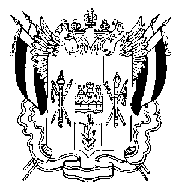 ТЕРРИТОРИАЛЬНАЯ  ИЗБИРАТЕЛЬНАЯ  КОМИССИЯГОРОДА НОВОЧЕРКАССКА РОСТОВСКОЙ ОБЛАСТИПОСТАНОВЛЕНИЕ от  07 августа 2020 г. 		   г. Новочеркасск			№ 146-21Проверив соответствие порядка выдвижения кандидата в депутаты Городской Думы города Новочеркасска седьмого созыва по одномандатному избирательному округу № 10 Недвигина Николая Петровича, а также документов, представленных в Территориальную избирательную комиссию города  Новочеркасска, требованиям Федерального закона от 12.06.2002 № 67-ФЗ «Об основных гарантиях избирательных прав и права на участие в референдуме граждан Российской Федерации» (далее – Федеральный закон), Областного закона от 12.05.2016 № 525-ЗС «О выборах и референдумах в Ростовской области» (далее – Областной закон), Территориальная избирательная комиссия города Новочеркасска (далее – Комиссия) установила следующее.Документы, необходимые для регистрации, кандидатом Недвигиным Николаем Петровичем не были представлены в установленном законом порядке. Комиссия известила  Недвигина Николая Петровича о нарушении им порядка предоставления документов кандидата в депутаты Городской Думы города Новочеркасска седьмого созыва в Территориальную избирательную комиссию города Новочеркасска.Данное обстоятельство в соответствии с подпунктом «в» пункта 24 статьи 38 Федерального закона  (отсутствие среди документов, представленных для уведомления о выдвижении и регистрации кандидата, документов, необходимых в соответствии с настоящим Федеральным законом, иным законом для уведомления о выдвижении и (или) регистрации кандидата),  является основанием для принятия решения об отказе в регистрации кандидата. На основании вышеизложенного, руководствуясь статьей 38 Федерального закона, статьями 16, 32, 33 Областного закона,Территориальная избирательная комиссия города Новочеркасска ПОСТАНОВЛЯЕТ:1. Отказать в регистрации кандидата в депутаты Городской Думы города Новочеркасска седьмого созыва Недвигина Николая Петровича, выдвинутого Региональным отделением политической партии СПРАВЕДЛИВАЯ РОССИЯ в Ростовской области по одномандатному избирательному округу № 10. Дата отказа в регистрации 07 августа 2020, время отказа в регистрации 17 часов 30 минут.2. Выдать Недвигину Николаю Петровичу копию настоящего постановления в течение одних суток с момента принятия.3. Разместить настоящее постановление на сайте Территориальной избирательной комиссии города Новочеркасска в информационно-телекоммуникационной сети «Интернет».	4. Контроль за исполнением настоящего постановления возложить на секретаря Территориальной избирательной комиссии города Новочеркасска И.В. Ковалеву.Председатель комиссии						Е.Е. КняжанскийСекретарь комиссии                                                                  И.В. КовалеваОб отказе в регистрации кандидата в депутаты Городской Думы города Новочеркасска седьмого созываНедвигина Николая Петровича, выдвинутогоРегиональным отделением политической партии СПРАВЕДЛИВАЯ РОССИЯ в Ростовской области по одномандатному избирательному округу № 10